Κλειστά θα παραμείνουν αύριο το Γυμνάσιο και το Λύκειο της ΥπάτηςΚλειστά, λόγω της κακοκαιρίας, θα παραμείνουν αύριο, Δευτέρα 25 Φεβρουαρίου 2019, το Γυμνάσιο και το Λύκειο της Υπάτης. 		Από το Γραφείο Τύπου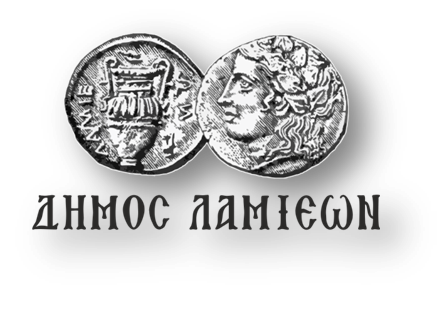 ΠΡΟΣ: ΜΜΕΔΗΜΟΣ ΛΑΜΙΕΩΝΓραφείο Τύπου& Επικοινωνίας                            Λαμία, 24/2/2019